Frenchtown Presbyterian Church908-996-2227Email: office@frenchtownpres.org Website: www.frenchtownpres.orgWorship Service   9:30AM Session (Elders)Board of DeaconsChurch Staff Pastor        			           pastormerideth@gmail.comRev. Dr. Merideth Mueller-Bolton           1-609-303-0500Church Secretary		           Financial ManagerLea Raymond              908-996-2227       Mary Ann Hampton      908-996-2227 office@frenchtownpres.org                      finance@frenchtownpres.orgMusic Director	                              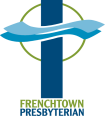 February 26, 2023  Welcome to all who worship with us this morning!Prelude Welcome & Announcements                              God Gathers Us in Love Call to Worship (from Psalm 32)Happy are those whose transgression is forgiven, Whose sin is covered.  Happy are those to whom the LORD imputes no iniquity, And in whose spirit there is no deceit.  Let the faithful offer prayer to God; At a time of distress, the rush of mighty waters shall not reach them.  The LORD is our hiding place; God preserves us from trouble and surrounds us with glad cries of deliverance. Steadfast love surrounds those who trust in the LORD.  Be glad in the LORD and rejoice; shout for joy, all you upright in heart. *Hymn #365                               “God Reigns! Let Earth Rejoice!”Prayer of AdorationCall to ConfessionPrayer of Confession (unison) 	Gracious God, as we wander through this wilderness with Jesus, examining all the worldly comforts we turn to during times of stress and struggle, we confess the neglect of our faith.      We confess all that we place above you, making idols of money, earthly power, and even food. Empty us this Lent, Holy God. Guide us in our spiritual practices so we can leave this wilderness season more aware of your presence and the ways our faith can sustain us. Amen.Kyrie #437 – “You Are the Lord, Giver of Mercy!”You are the Lord, giver of mercy! You are the Christ, giver of mercy!You are the Lord, giver of mercy!Assurance of Pardon*Passing of the Peace*Agnus Dei #518 – Refrain from Lamb of God (sing 2x)Lamb of God, sweet Lamb of God, I love the holy lamb of God!O wash me in his precious blood, my Jesus Christ, the lamb of God.God Speaks to Us Through God’s WordFirst Scripture Reading                                           Hebrews 4:14-16Second Scripture Reading                                        Matthew 4:1-11                       Sermon                                                     "Wilderness Wanderings"God Calls Us to Respond*Hymn #213                            “In the Cross of Christ I Glory”Invitation to the Offering*Offertory*Doxology #606 “Praise God from Whom All Blessings Flow”                                   * Prayer of DedicationOrdination and Installation of Officers*Affirmation of Faith – (Lenten Creed from Patmos Abbey, Order of                                                                        Saint Columba)We believe that our lives are held within the encircling love of God, who knows our names and recognizes our deepest needs.    We believe that Christ is the divine Child of the living God, and that his grace is like living waters that can never be exhausted. We believe in the birthing, renewing, enabling Spirit of God who yearns over our welfare as a mother yearns for her child. We believe that God is in the arid desert as well as in green pastures, and that hard times and disciplines are also loving gifts. We believe that our journey has a purpose and a destination, and that our path leads to a human glory we cannot yet imagine. We believe that in the church we are fellow pilgrims on the road, and that we are called to love one another as God loves us. This is our faith and we are humbled to profess in Jesus the Christ. Amen.Prayers of the People and the Lord’s Prayer The prayer begins with silence.  After each petition, a note will sound, followed by silence where you may offer up your own prayers.  The silence will end with “In the silence, Lord...”                The response: “.....Hear our prayer.”  God Sends Us Out to Reflect God’s Love*Hymn #465                      “What a Friend We have In Jesus”Charge and BlessingPostlude                      ************************************   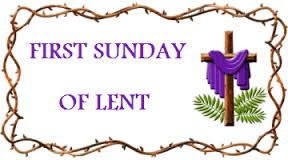 MISSION STATEMENTWe are a body of believers in Jesus Christ the Lord that strives to be a living reflection of God’s love. We come together to confirm our individual faith while spreading the message of hope and love by serving those in need through mission and outreach.NEWS AND EVENTSEVENTS DURING THE WEEK – February 27-Mar. 5 MondayTuesday   AA Meeting 6:30am   Senior Program, 11:15am   Card Games, 2-4pm in Fellowship Hall   AA Meeting, 8pmWednesday     Bible Study, 11am Memorial Parlor         Soup Supper and Lenten Study, 6pm     AA Meeting 7:30pmThursday   AA Meeting 6:30am   Friday    Alanon Meeting 12-1pmSaturday    Saturday Women's AA Group Meeting 9am    AA Meeting 7pmLenten Soup SupperJoin us starting March 1 for a Lenten journey that helps us relive the one day in history that changed everything.  In this book, “24 Hours, That Changed the World” pastor Adam Hamilton helps us experience and understand the significance of Jesus’ passion like never before. Come at 6 pm for a simple meal of soup and bread, followed by a video and discussion led by Pastor Merideth Mueller-Bolton.The is a sign-up sheet on the “I Can Do That Board” in Fellowship Hall to bring soup. Bible StudyWednesday mornings at 11am in the Memorial Parlor. Led by Pastor Merideth. All are Welcome! and no prior bible study experience is necessary.  Come, and let’s explore and enjoy God’s Word together.  Book ClubThe book club will be meeting on March 6th at 1pm.  The book they will be discussing is “The Invention of Wings” by Susan Monk KiddFood Pantry Giving TreeThere is a tree in Fellowship Hall with tags on it with items we regularly need for our patrons and special seasonal/holiday items! There are also envelopes for monetary Donations - this will help cover the cost of fresh items we provide.Please choose a tag and purchase the item for the Pantry. Items can be placed in the donation box in the rotunda or in the Barrel outside of the Pantry Envelopes with monetary donations can be placed in the basket by the tree.Building and Grounds and OutreachPaul Pfisterer                267-884-6198Maureen Breiner          908-235-8431John Fiebig                   908-996-6436Jennifer Campbell        908-502-2575Carl Stokes                   215-429-1010Christian EdTonya Reese                 908-310-9240      Worship & MusicKathy Skerbetz             908-720-6533Fran Volski                   908-625-0974Bill Penyak                   908-625-6575Gayla Gerhardt            908-310-0702        Stewardship & FinanceMaureen Breiner          908-235-8431PersonnelClerk of SessionBill Penyak                   908-625-6575Kathy Skerbetz             908-720-6533Ken Gerhardt               908-310-1884Bernie VolskiBenevolenceShut-ins and Long-Term illnessKen Gerhardt                 908-310-1884Short-Term illnessBereavementCarole Barrett                 908-419-7082Carole Barrett                 908-419-7082Eileen Warkala               908-574-9366HospitalitySharon Beck                  908-752-3822